Mateřská škola, Chrudim 2, Na Valech 693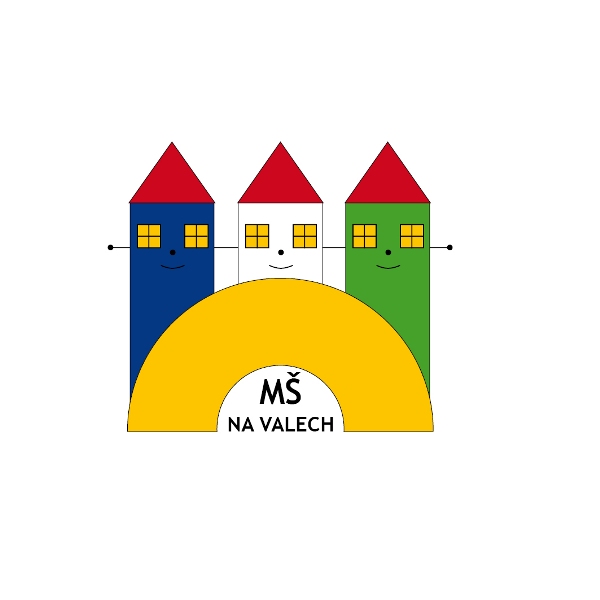 Školní vzdělávací program pro předškolní vzděláváníPlatný od 1. 9. 2019 do 31. 8. 2025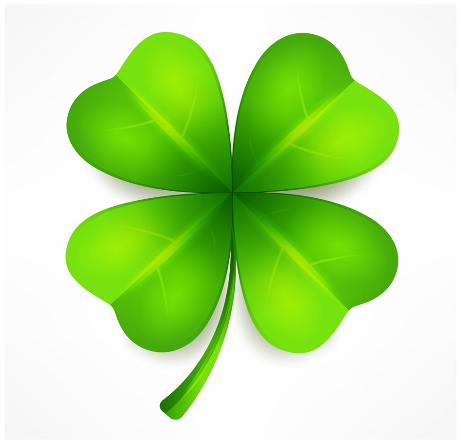 Zpracovala: Lenka Doležalová za spolupráce pedagogického sboruČj.: MS/113/2019OBSAH:Identifikační údajeObecná charakteristika školyPodmínky vzděláváníOrganizace vzděláváníCharakteristika vzdělávacího programuObsah vzdělávací práceEvaluační a hodnotící činnostRoční plánOrganizace školního roku Den v naší mateřské školeZaměstnanci školy a rozdělení práce pro školuZáměr pro školní rok Plán akcí na zkvalitnění podmínek školyPlán akcí pro děti a rodičeNabízené aktivity a jejich organizacePlán DVPPPlán pedagogických radPlán hospitacíPlán kontrol pedagogické dokumentaceKoncepce rozvoje mateřské školyPŘÍLOHY:Konkretizované očekávané výstupyMultikulturní výchova v naší MŠEnvironmentální výchova v naší MŠMinimální preventivní protidrogový programInformační a komunikační technologie ve výchovně vzdělávací práciJazykové vzděláváníLogopedická intervenceČtenářská gramotnostDoprava a bezpečnostSpolupráce se zdravým městemSpolupráce s ostatními organizacemi Desatero spolupráce s rodičiKritéria přijímání dětí do MŠMetody, formy a činnosti, kterými naplňujeme klíčové kompetenceTeorie rozmanitých inteligencíČtverec štěstí pro každéhoTřídní programyProjekty Identifikační údaje o mateřské školeZřizovatel:			Město ChrudimSídlo zřizovatele: 		Resslovo náměstí 77, 537 16 ChrudimIdentifikační číslo:		00270211Název školy:			Mateřská škola, Chrudim 2, Na Valech 693Sídlo organizace:		Na Valech 693, 537 01 Chrudim 2Odloučené pracoviště:	Na Valech 182, 537 01 Chrudim 2				Na Valech 193, 537 01 Chrudim 2				Sladkovského 31, 537 01 Chrudim 2Součásti školy:		zařízení školního stravování – školní jídelna, školní jídelna –výdejnaIdentifikační čísli.		75015307Právní forma školy:		příspěvková organizaceProvoz školy:			pondělí – pátek od 6.15 do 16.45Čísla telefonů školy:		ředitelství:  734 417 599				školní jídelna:  734 417 598				pracoviště Na Valech 693: 		731 767 375				pracoviště Na Valech 182: 		737 353 385				pracoviště Na Valech 193:		734 523 871				pracoviště Sladkovského 31: 	604 174 860e-mail školy:			msvaly@seznam.cz, info@msvaly.cz, reditel@msvaly.czwebová adresa:		www.msvaly.czŘeditelka školy:		Mgr. Lenka DoležalováZástupkyně ředitelky:		Gabriela HrubáPočet tříd:			8Kapacita školy:		201 dětíPočet pedagog. pracovníků:	18 učitelek + 1 asistentka pedagogaPočet provozních pracovníků:10 + školní asistentCharakteristika školyMateřská škola se nachází v klidné části městské čtvrti zvané U Václava.  Je umístěna ve čtyřech budovách. Tři budovy se nacházejí v ulici Na Valech a čtvrtá budova v ulici Sladkovského. Původně byla mateřská škola zřízena v nejnovější budově se dvěma třídami Na Valech 693. V roce 1991 k ní byla připojena budova Na Valech 182, původně rodinný dům přebudovaný na dětské jesle. Budova v ulici Sladkovského přibyla sloučením škol v roce 2006. Tato budova byla první mateřskou školou v Chrudimi a v roce 2005 oslavila 100 let od svého založení. Od 1. září 2010 se mateřská škola rozrostla o dvě nové třídy, které vznikly rekonstrukcí v budově bývalé základní školy Na Valech 193.Všechny budovy jsou patrové se dvěma třídami s příslušným zázemím. V budově Na Valech 693 se nachází ředitelství školy a školní kuchyně, ze které se jídlo dováží do ostatních budov. Každé pracoviště má svá specifika a svoji atmosféru. Budova Sladkovského je školkou rodinného typu, v budově Na Valech 182 jsou vzhledem k původnímu určení budovy soustředěny děti mladší věkové skupiny a v budově Na Valech 693 starší věkové skupiny. Do budovy číslo 193 jsou přijímány vzhledem ke kapacitě tříd nejmladší děti ve věku 2,5 až 3,5 let a druhá třída je zpravidla smíšená. Každá budova má svoji zahradu pro pobyt dětí venku, která zároveň slouží jako propojení všech budov. V současné době probíhá přeměna školních zahrad na přírodní zahrady podle projektu „Cesta ke čtyřlístku – čtyřlístkem ke štěstí“, který byl za spolupráce města vypracován  30. 10. 2016.Poloha mateřské školy nedaleko centra města umožňuje kulturní a společenské vyžití dětí, neposkytuje však dostatečný kontakt s přírodou. Proto se snažíme přenést kousek přírody co nejblíže dětem a zajistit tak přirozený pohyb, pobyt a přirozené poznávání a pozorování koloběhu v přírodě.Kapacita jednotlivých pracovišť:	Na Valech 182:				52 dětí: kuřátka – 25 dětí, berušky – 27 dětíNa Valech 693:				54 dětí: motýlci – 27 dětí, ptáčata – 27 dětíNa Valech 193:				46 dětí: koťátka – 18 dětí, méďové – 27 dětíSladkovského:				50 dětí: sluníčka – 25 dětí, žabičky – 25 dětíPersonální obsazení jednotlivých pracovišť: Na Valech 182:				4 učitelky, 1 školniceNa Valech 193:				4 učitelek, 1 domovník, 1školniceNa Valech 693:				5 učitelek, 1 AP, 1 školnice, vedoucí ŠJ, 4 kuchařkySladkovského:				5 učitelek, 1 školnice, 1 školní asistentPodmínky vzděláváníVěcné podmínky	Velikost prostoru každého pracoviště vyhovuje předpisům, přesto každé pracoviště disponuje rozdílným prostorovým uspořádáním:V budově 693 je pobytový prostor rozdělen na třídu a hernu, ve které se rozkládají lehátka pro odpolední odpočinek. Prostory jsou dostatečné, interiér tříd je členitý, nabízí herní zákoutí pro individuální a skupinové činnosti i pro spontánní a řízené pohybové aktivity. Nová podlahová krytina nahradila koberec, zvětšil se tak prostor pro vytvoření center aktivit přímo ve třídě. Plánujeme doplnění drobného nábytku pro tyto centra. Dále je třeba výměna již zastaralých lehátek na odpočinek. Naším záměrem je zařídit hernu přenosnými matracemi, které si děti budou samy připravovat i uklízet. Tato budova je využívána pro starší věkovou kategorii.V budově 182 rekonstrukcí umýváren došlo k rozšíření tříd. Třída Berušek byla zcela zmodernizována. Ve třídě berušek jsou rozkládána lehátka pro spaní, ve třídě kuřátek vznikla rekonstrukcí přístavku samostatná ložnice. Do třídy berušek byla zakoupena nová lehátka v rámci modernizace třídy, lehátka v ložnici kuřátek byla nahrazena novějšími dřevěnými lehátky ze třídy medvídků. Na tomto pracovišti je plánovaná rekonstrukce vstupního schodiště - výměna dlažby, nátěr schodů a emailu. Plánujeme v roce 2021 dokončit modernizaci šatny pro personál v přízemí. Byly zakoupeny šatní skříně, zbývá dokoupit botníky a šatnu vymalovat. Je plánovaná rekonstrukce střechy a výměna oken.V budově 193 jsou dvě třídy, třída koťátek má k dispozici samostatnou ložnici. Ložnice třídy medvídků byla proměna na hernu, byla zakoupena nová lehátka z duralu pro snadnější manipulaci, která se rozkládají na spaní. Vytvořil se tak větší prostor pro spontánní pohybové hry dětí. Ve třídě a herně koťátek byl snížen strop a vyměněno osvětlení. Toto se plánuje ještě ve třídě a hernách medvídků. Ve volných prostorech 1. patra byla vytvořena herna TV a logopedická učebna s interaktivní tabulí. Také v této budově je třeba opravit obložení vstupního vestibulu a instalovat do šaten pohybová čidla osvětlení, kvůli úspoře elektrické energie. V roce 2020 dostala tato budova novou střechu, která je již ve velmi špatném stavu. V roce 2021 dojde k rekonstrukci stropu 1. patra, výměně elektroinstalace a k výměně oken. Budova Sladkovského disponuje celkově nejmenšími prostory. Jsou rozděleny na herny a samostatné ložnice. Třída žabiček byla upravena a prostor na hraní byl zvětšen. Ve školním roce 2016/2017 byla v budově instalovaná Wi-Fi a zakoupen notebook, ve školním roce 2018/2019 zakoupena interaktivní tabule. Ve třídě sluníček došlo k probourání zdi mezi třídou a ložnicí, zvětšily se tak prostory pro hry dětí, původní ložnice je využívána jako herna, ve které se pro odpočinek rozkládají lehátka, která byla ve školním roce 2018/2019 zakoupená nová. Pro třídu žabiček je plánován nákup přenosných matrací obdobně jako v budově 693. Počet WC odpovídá počtu dětí, a po přístavbě  v roce 2018 vzniklo v přízemí již léta chybějící WC pro dospělé. Z bývalé ředitelny se vytvořilo zázemí pro učitelky, ale nábytek neodpovídá současným požadavkům, takže i zde je plánovaná v roce 2021 modernizace zařízení. Tato budova postupně prochází rekonstrukcí. Počínaje podlahou, rekonstrukcí omítek, přístavby a zvětšení umýváren dětí a novou střechou je plánovaná nová fasáda a výměna oken.	Zastaralý nábytek ve všech třídách byl nahrazen novým, vyhovuje antropometrickým požadavkům, umožňuje dětem přístup k hračkám a pomůckám. Do roku 2023 je třeba obměnit dětské stolky, židličky a zároveň doplnit drobným nábytkem umožňujícím vytvoření center činností – pískovničky, ponky, tabule pro vertikální grafomotoriku tak, aby byla na všech třídách.	Vybavení hračkami, pomůckami a materiálem je doplňováno tak, aby každá budova měla dostatečné vybavení, vyhovovalo věkovým zvláštnostem dětí a bylo učitelkami dostatečně využíváno. Dětské práce jsou součástí výzdoby interiéru každé budovy. 	Každá budova má samostatnou zahradu a provozní zázemí. Zahrady jsou oddělené a nacházejí se blízko sebe. V roce 2008 byl v místě starého nefunkčního bazénu pracoviště Na Valech 693 vybudován nový bazén a v září 2009 byla zrekonstruovaná zahrada. Z ostatních zahrad byly v roce 2011 zřizovatelem odstraněny všechny herní prvky, protože neodpovídaly evropským směrnicím a bezpečnostním předpisům a v současné době se realizuje plánovaná rekonstrukce zahrad 193 a Sladkovského, která probíhá podle připraveného projektu „Cesta ke čtyřlístku – čtyřlístkem ke štěstí.“ Další části zahrad podle tohoto projektu budeme společně s rodiči i nadále přeměňovat na přírodní zahrady. Cílem je mít takovou zahradu, abychom ji mohli denně využívat k výchovně vzdělávacímu procesu a přesunout tak vzdělávání ze tříd ven. Proto se v dalších šesti letech ve spolupráci se zřizovatelem zaměříme na nákup vybavení a pomůcek na zahradu (stolečky, tabule, domečky na zahradní nářadí, mobiliář, dřevěné stavebnice vhodné pro hry venku…)Čistota, teplota, osvětlení a vlhkost vzduchu splňují bezpečnostní a hygienické normy. Větší hlučnost se vyskytuje v pracovištích v ulici Na Valech, kde je větší parkoviště a autobusová zastávka MHD. Vzhledem k výšce stropu je ve třídě medvídků budovy 193 špatná akustika a zastaralé osvětlení. Proto bychom chtěli s výhledem tří let ve spolupráci se zřizovatelem snížit stropy pomocí sádrokartonu a zároveň osadit vzniklý strop novým osvětlením.Viz příloha: Výhled investic 2020-2023ŽivotosprávaMateřská škola dbá na poskytování plnohodnotné a vyvážené stravy, která se připravuje na pracovišti Na Valech 693. 	Strava je na ostatní budovy převážena v termosech. Tam je vydávána ve výdejnách stravy, které jsou k tomuto účelu zřízeny a zařízeny potřebným vybavením. Každá má kromě jiného thermoport a myčku na nádobí. V kuchyni a výdejnách je dodržována zdravá technologie přípravy pokrmů a nápojů, o čemž svědčí kontroly hygienické stanice, které pravidelně probíhají. 	Ve třídách jsou zřízeny koutky s barely tekutin pro pitný režim dětí. Děti si mohou vybrat mezi slazeným nápojem a vodou. Učitelky se snaží v dětech potřebu doplňování tekutin vypěstovat. 	V mateřské škole je ustálený režim činností, který zajišťuje dodržování pravidelných intervalů mezi jídly, dostatečně dlouhou dobu pobytu dětí venku, dostatek volných her a pohybu dětí. Je však na tolik flexibilní, že umožňuje reagovat na aktuální neplánované události v mateřské škole. 	Individuální potřeba spánku při odpočinku dětí je respektována. Dětem s nižší potřebou spánku při respektování klidu je nabízen jiný program (kreslení, hry na PC, didaktické hry apod.)  	Pedagogové se chovají podle zásad zdravého životního stylu a poskytují tak dětem přirozený vzor.	Životospráva je v mateřské škole dodržovaná, podporovat tento standard.Psychosociální podmínkyDěti i dospělí se cítí v prostředí školy dobře, spokojeně a bezpečně. Všechny děti mají v mateřské škole rovnocenné postavení, jsou vedeny ke kamarádství a empatii. Pedagogové respektují potřeby dětí, reagují na ně a napomáhají v jejich uspokojování, jednají citlivě, přirozeně a nenásilně, navozují situace pohody a klidu, nezatěžují děti spěchem a chvatem. Nově příchozí děti mají ve spolupráci s rodiči možnost postupného zvykání a začleňování se do nového prostředí. Volnost a osobní svoboda je vyvážena nezbytnou mírou omezení vyplývající z nutnosti dodržovat potřebný řád a učit děti pravidlům soužití. Třída je pro děti kamarádským společenstvím.Je uplatňován pedagogický styl s nabídkou, který počítá s aktivní spoluúčasti dítěte, vede děti k samostatnosti a k sebedůvěře. Děti dostávají jasné srozumitelné pokyny, komunikace pedagoga s dětmi je vstřícná, podporující a empatická, pedagogové naslouchají názorům dítěte. Je vyloučena manipulace s dítětem, podporování nezdravé soutěživosti dětí a zbytečné organizování dětí z obavy o časové prostoje. Pedagog se vyhýbá negativním slovním komentářům, je uznalý vyvaruje se paušálních úsudků, ale i pochval, věnuje se neformálním vztahům ve třídě a nenásilně je ovlivňuje prosociálním směrem.Učitelky na třídách spolupracují, vzájemně se informují o různých individuálních zvláštnostech dětí, respektují je a snaží se o jednotný přístup. Všichni dospělí v mateřské škole se chovají k dětem tolerantně, ohleduplně a zdvořile. Vztahy mezi dospělými a dětmi jsou založeny na základě vzájemné důvěry, tolerance, ohleduplnosti a zdvořilosti a jsou vedením školy podporovány a prohlubovány. Jsou považovány jako základ dobře fungující mateřské školy.Děti a zaměstnanci ze všech pracovišť se vzájemně setkávají při kulturních akcích, slavnostech, při pobytu venku atd., děti na jednotlivých budovách každodenně během ranních a odpoledních her.OrganizaceDenní řád je dostatečně pružný, umožňuje pedagogům reagovat na aktuální možnosti a potřeby dětí, děti nacházejí potřebné zázemí, klid a bezpečí. Poměr spontánních a řízených činností je v denním programu vyvážený. Do denního programu jsou pravidelně zařazovány řízené zdravotně preventivní aktivity, logopedické chvilky a hrátky s angličtinou. Pedagogové se plně věnují dětem. Veškeré aktivity jsou organizovány tak, aby byly děti podněcovány k vlastní aktivitě, pracovaly svým tempem, účastnily se společných činností v malých, středně velkých i velkých skupinách, aby bylo dostatečně dbáno na osobní soukromí dětí.Ve třídách nejsou překračovány povolené počty dětí. Ke spojování dětí při odpočinku a odpoledních činnostech dochází pouze při silném poklesu docházky dětí, eventuálně při větším počtu odcházejících dětí daný den po obědě. Ke spojování tříd dochází vždy jen v rámci jednoho pracoviště, pouze ve výjimečných případech (malování budovy, opravy, pořádání celoškolní akce apod.) a po včasném upozornění rodičů se děti scházejí ze všech pracovišť.	V době vedlejších prázdnin, kdy je docházka dětí do mateřské školy slabší, se děti soustřeďují na pracovišti Na Valech 693, ve kterém se nachází školní kuchyně.Při vstupu dítěte do mateřské školy je uplatňován individuálně přizpůsobený adaptační režim podle potřeb dítěte a rodičů. Nově příchozí děti mají možnost navštívit mateřskou školu s rodiči, zařadit se do her dětí. V tzv. předškolce se jednou týdně seznamují s prostředím a učitelkami. Tato forma adaptace dětí na mateřskou školu byla rodiči velmi uvítána, i nadále budeme tuto formu rodičům nabízet.Viz příloha: Den v naší mateřské školeŘízení	Povinnosti, pravomoci a úkoly všech pracovníků jsou jasně vymezeny, avšak zaměstnanci mají ponechán dostatek prostoru pro zapojování do řízení mateřské školy, je respektován jejich názor, podporována jejich spolupráce.	Ředitelka společně se zástupkyní zpracovává plány kontrolní činnosti. Ředitelka kontroluje a vyhodnocuje práci pedagogických pracovnic, zástupkyně pak práci provozních zaměstnanců. Vedoucí učitelky zodpovídají za chod a pořádek jednotlivých pracovišť. Kromě pravidelných pedagogických rad jsou každý týden konány operativní pedagogicko-provozní porady. Těchto porad se účastní vedoucí učitelky a zástupci jednotlivých tříd, kteří předají informace ostatním. Pravidelné operativní porady jsou důležité pro předávání informací do všech pracovišť, proto je nutné tuto pravidelnost dodržovat a zároveň pravidelné operativní porady zavést
i pro provozní zaměstnance.	Pedagogický sbor pracuje jako tým. ŠVP a TVP jsou otevřené dokumenty vycházející z analýzy, které jsou neustále dotvářeny praxí a upravovány dle aktuální situace. ŠVP vypracovala ředitelka školy za spolupráce všech pedagogických pracovnic. Z výsledků evaluace a kontrol jsou vyvozovány závěry a slouží jako podklady pro plánování.	Spolupráce se zřizovatelem je dobrá. Mateřská škola se účastní akcí pořádaných Městem Chrudim, mimo jiné i akcí v rámci Zdravého města. Také spolupráce s dalšími orgány státní správy je bez problému. Spolupracujeme se ZŠ Školní náměstí, se ZŠ speciální a ZUŠ. Při řešení individuálních problémů spolupracujeme s pedagogicko - psychologickou poradnou v Chrudimi, tuto spolupráci bychom rádi rozšířili o pravidelné návštěvy psychologů v mateřské škole, o metodické vedení učitelů ve vztahu individuálního přístupu k dětem, při výchovných problémech či jiných výchovně vzdělávacích specifikách.Personální a pedagogické zajištění	Všichni pracovníci, kteří pracují ve škole jako pedagogové, mají předepsanou kvalifikaci, a podle plánu DVPP si ji prohlubují. Ke svému dalšímu vzdělávání přistupují aktivně, ředitelka podporuje další růst profesních kompetencí a vytváří podmínky pro další systematické vzdělávání. 	Pracovní tým funguje na základě jasně vymezených a vytvořených pravidel, pedagogové se chovají, jednají a pracují profesionálním způsobem v souladu s pedagogickými zásadami a společenskými pravidly.	Směny učitelek jsou stanoveny na jednotlivých pracovištích tak, aby byla vždy zajištěna optimální pedagogická péče, bezpečnost dětí a překrývání jejich přímé pedagogické činnosti v rozsahu dvou a půl hodiny. Ve třídách, kde působí ředitelka a zástupkyně, pracují ještě třetí učitelky, které požadované překrývání zajišťují. Pokud organizační či jiné problémy neumožní překrývání učitelek, je k tomuto účelu zejména během pobytu venku pověřen školní asistent, který působí na daném pracovišti. Dle nutnosti jsou pověřovány spoluúčastí i provozní pracovnice. Všichni zaměstnanci se chovají a jednají profesionálním způsobem, při práci se řídí příslušnými pracovními předpisy. 	Učitelky zabezpečují některé nadstandardní aktivity jako např. hudebně – dramatický soubor Paraplíčko. Tři logopedické asistentky zajišťují logopedickou péči v každé třídě předškolních dětí, jedna zajišťuje individuální péči a dvě asistentky se intenzivně věnují logopedické prevenci 4 - 5 letých dětí. Protože téměř celý pedagogický sbor prošel kurzem logopedické prevence, může tuto péči zajišťovat vždy učitelka té dané třídy. Čtyři pedagogové učí děti základům angličtiny. 	Kolektiv pracovnic mateřské školy je stabilizován, prochází přirozenou obměnou pracovních sil.Spoluúčast rodičů	Mateřská škola buduje ve vztazích mezi učitelkami a rodiči oboustrannou důvěru, otevřenost a vstřícnost. Rodiče mají volný přístup do mateřské školy, mohou projednávat drobné připomínky s učitelkami na třídě, závažnější záležitosti s ředitelkou školy. 	Rodiče mají možnost podílet se na dění v mateřské škole, i když tato možnost není využívána v takové míře, jak bychom si představovali, proto budeme i nadále využívat neformálního setkávání s rodiči a podněcovat je tak k vzájemnému dialogu a zároveň ke spoluúčasti na vzdělávání. Rodiče jsou pravidelně informováni o akcích školy na nástěnkách v šatnách jednotlivých oddělení, ústně nebo prostřednictvím webových stránek školy. Anonymní písemné připomínky mohou vhazovat do schránek důvěry na jednotlivých budovách. Na požádání nebo při aktuální potřebě jsou učitelkami informováni o pokrocích svého dítěte, mohou porovnávat vystavené práce v šatnách.	Všechny učitelky chrání soukromí rodiny. Pro rodiče jsou v otázkách výchovy a vzdělávání předškolních dětí pořádány besedy s odborníky. Rodiče pomáhají škole drobnými sponzorskými dary (převážně výtvarný materiál).Podmínky a průběh vzdělávání dětí se speciálními vzdělávacími potřebamiPro vzdělávání dětí se speciálními vzdělávacími potřebami je naplňování cílů a záměrů předškolního vzdělávání přizpůsobeno individuálním možnostem, schopnostem a potřebám těchto dětí tak, aby bylo maximálně využito potenciálu každého dítěte. Je navázána úzká spolupráce s rodiči všech dětí, komunikace s nimi a předávání potřebných informací, aby dítě se SVP bylo pozitivně přijato v kolektivu třídy a potažmo celé školy. Zodpovědnou osobou za systém péče o děti se SVP je ředitelka školy. 	Škola má vytvořené podmínky pro příjem dětí se SVP 2. a 3. stupně, pro vyšší stupně podpůrných opatření není technicky uzpůsobena, chybí bezbariérový přístup a jiné kompenzační prostředky, které by zajistily bezpečný pohyb dětí. Ve škole nepůsobí speciální pedagog. Disponuje běžnými didaktickými pomůckami, k dispozici je dostatečné množství pomůcek logopedického charakteru a didaktického materiálu metody Kikus pro děti s OMJ pro výuku českého jazyka. 	Pro děti je zajištěna péče 13 učitelek, logopedických preventistek, a spolupráce s logopedem. Ve škole působí asistent pedagoga a zároveň školní asistent. Při vzdělávání dětí se speciálními vzdělávacími potřebami spolupracuje učitelka s pedagogicko - psychologickou poradnou v Chrudimi, se SPC Svítání Pardubice, se SPC Skuteč, s logopedem a dalšími odborníky. Pro děti ze socio – kulturně znevýhodněného prostředí, děti s oslabeným rodinným zázemím a děti s odlišným jazykovým prostředím je navázána spolupráce s organizací Amalthea. Vzdělávání probíhá podle projektu, který je součástí ŠVP.Pokud jen ve třídě dítě se SVP, je v souladu s právními předpisy snižován počet dětí.	Plánujeme proškolit zbývající učitelky logopedickým kurzem, aby byla zajištěna preventivní logopedická péče na všech třídách rovnoměrně. Pro zajištění péče dětem ohrožených školním neúspěchem nadále rozvíjet spolupráci s organizací Amalthea a zároveň dále využívat školního asistenta. Zkvalitňovat podmínky a možnosti školy v zajišťování péče o děti se SVP  1. až 3. stupně PO.Viz přílohy: Multikulturní výchova v naší MŠ, Nabízené aktivity a jejich organizaceZajištění průběhu vzdělávání dětí s nedostatečnou znalostí českého jazyka	Cílem poskytované jazykové přípravy děti s nedostatečnou znalostí českého jazyka je, aby při přechodu na základní školu měly takové jazykové a sociokulturní kompetence v českém jazyce, které jim umožní se zapojit do výuky v základní škole a dosáhnout školního úspěchu.	Pedagogové mateřské školy poskytují dětem-cizincům a dětem, které pocházejí z jiného jazykového a kulturního prostředí potřebnou podporu při osvojování českého jazyka již od jejich nástupu do mateřské školy. 	Při práci s celou třídou, ve které se vzdělávají i děti, které se český jazyk učí jako druhý jazyk, pedagogové uzpůsobují didaktické postupy a děti cíleně podporují v osvojování českého jazyka formou individuální práce ¼ hodiny denně dle metody Kikus.	V souladu s platnou právní úpravou v situaci, kdy v mateřské škole, budou alespoň 4 cizinci v povinném předškolním vzdělávání, bude zřízena skupina nebo skupiny pro bezplatnou jazykovou přípravu pro zajištění plynulého přechodu do základního vzdělávání. Vzdělávání ve skupině pro jazykovou přípravu bude rozděleno do dvou nebo více bloků v průběhu týdne. Na základě posouzení potřebnosti jazykové podpory mohou být zařazeny do skupiny pro jazykovou přípravu rovněž jiné děti, než jsou cizinci v povinném předškolním vzdělávání, pokud to není na újmu kvality jazykové přípravy.Vzdělávání dětí nadaných	Škola dle svých možností vytváří podmínky, aby děti mohly rozvinout své nadání. Všechny třídy jsou vybaveny dostatečným množstvím různorodého výtvarného materiálu, disponuje dostatečným množstvím didaktických pomůcek rozvíjející všechny oblasti osobnosti - jak v oblasti rozumové, tak v oblasti estetické či pohybové. Při vzdělávání dětí vytváříme v rámci integrovaných bloků podmínky, které stimulují vzdělávací potenciál každého dítěte ve všech oblastech. V rámci pestré nabídky aktivit a činností vycházející z Gardnerovy teorie inteligencí si mohou děti vybrat tu činnost, která umožní jejich potenciál projevit a v co největší míře využít, s možností samostatné práce s náročnějším zadáním. Pedagogové podporují nadání dětí svým přístupem, podporují tvořivost a zvídavost dětí, vedou je k hledání řešení a odpovědí na otázky, vyhledávají nové aktivity a metody práce pro rozvoj logického myšlení Pokud se u dítěte projeví mimořádné nadání v jedné nebo více oblastech, doporučíme rodičům vyšetření ve školském poradenském zařízení, případně doporučíme návštěvu ZuŠ, kterým zároveň pomáháme vyhledávat talenty.	Chtěli bychom navázat spolupráci s Menzou, proškolit pedagogy NTC metodou, tuto metodu včlenit do vzdělávacího programu a propojit ji s prvky montessori.Vzdělávání dětí od dvou do tří let	Mateřská škola má zřízenou třídu s kapacitou 18 dětí, do které jsou zpravidla přijímány děti mladší tří let věku. Třída je vybavena dostatečným množstvím podnětných a bezpečných hraček vhodných pro tuto věkovou kategorii. Hračky jsou převážně ukládány do uzavíratelných skříněk a dětem jsou předkládány učitelkou dle denního výchovně vzdělávacího programu, bezpečné hračky jsou volně přístupné. Pro jejich používání a ukládání jsou nastavena srozumitelná pravidla. 	Třída je rozdělena na pracovní část se stolečky, na hernu pro volný pohyb a relaxační koutek pro odpočinek. Hygienické zázemí pro děti disponuje dostatečným množstvím umyvadel a záchodků umístěných v přiměřené výšce, je k dispozici 
i redukce na toaletu, ale není zde prostor na umístění přebalovacího pultu. Šatna nedisponuje dostatečným prostorem pro skříňky na náhradní oblečení a hygienické potřeby, náhradní oblečení je ukládáno do kapsářů a poliček jako v běžných třídách. Režim dne v této třídě je pravidelný a upraven tak, aby respektoval potřeby dětí, je pamatováno na to, že děti potřebují více času pro stravování, spánek, sebeobsluhu. Adaptaci umožňujeme ještě před nástupem dětí prostřednictvím tzv. "Předškolky" 
a následně po dohodě s rodičem. Pro snadnější odloučení od rodiče si děti mohou do třídy nosit svoji oblíbenou hračku (mazlíčka), na kterou je zvyklé z domova. Učitelky uplatňují laskavý a důsledný přístup k dítěti tak, aby je dítě pozitivně přijímalo, a zároveň podporují pozitivní vztahy s rodiči, které vedou ke vzájemné důvěře.	Děti mladší tří let škola přijímá za předpokladu, že jsou zralé pro vstup do MŠ, tedy že jsou soběstačné v sebeobsluze. Pro příjem dětí s plenami a s nedostatečnou sebeobsluhou nemá škola prostor pro vytvoření podmínek. I přesto je třída naplněna dětmi mladších tří let. Tento standard bychom rádi udrželi. Organizace vzděláváníDruh provozu školy: CelodenníPočet tříd včetně bližší charakteristiky: Mateřská škola je osmi třídní. Z důvodu rozdílných prostorových podmínek jsou děti zařazovány do tříd podle věkuPravidla pro zařazování do jednotlivých tříd: 	Na pracovištích Na Valech 182 a 193 jsou soustředěny děti mladší věkové kategorie (kuřátka a berušky, koťátka). Tyto děti pak přecházejí na budovu 693, do motýlků a ptáčat, jejíž prostorové uspořádání vyhovuje potřebám předškolních dětí. Třídy jsou určeny většinou pro 3. ročník předškolního vzdělávání, počet zapsaných dětí je 27. Třída medvídků budovy Na Valech 193 je naplňována dle potřeb školy a je většinou smíšená ze dvou ročníků. Budova Sladkovského má všechny věkové kategorie a třídy jsou heterogenní. Mladší třída, sluníčka, je pro děti zpravidla od 3 do 5 let, starší, žabičky, od 4 do 6 let. Děti jsou během celé docházky do mateřské školy ve vzájemném kontaktu. Toto pracoviště nese charakteristické znaky školky rodinného typu.
Činnosti se souběžným působením dvou učitelů ve třídě: 	Učitelky se překrývají každý den během pobytu venku a v předškolních třídách v určené dny i během odpoledního odpočinku. Tento čas je věnován dětem ke skupinové práci.
Kritéria pro přijímání dětí do mateřské školy: 	Do mateřské školy jsou zpravidla přijímány děti, které v kalendářním roce přijímacího řízení dovrší tří let. Přijímací řízení po dohodě s ředitelkami ostatních mateřských škol ve městě vyhlašuje zřizovatel. Děti jsou přijímány i během školního roku podle daných kritérií zveřejněných na webových stránkách školy, pokud to dovolí kapacita školy (např. při odhlášení dítěte ze zdravotních důvodů, přestěhování apod.). Děti mladší tří let škola přijímá za předpokladu, že jsou zralé pro vstup do MŠ, tedy že se dokáží odpoutat od matky a jsou soběstačné v sebeobsluze. Pro příjem dětí s plenami a s nedostatečnou sebeobsluhou nemá škola vytvořené podmínky.Charakteristika vzdělávacího programu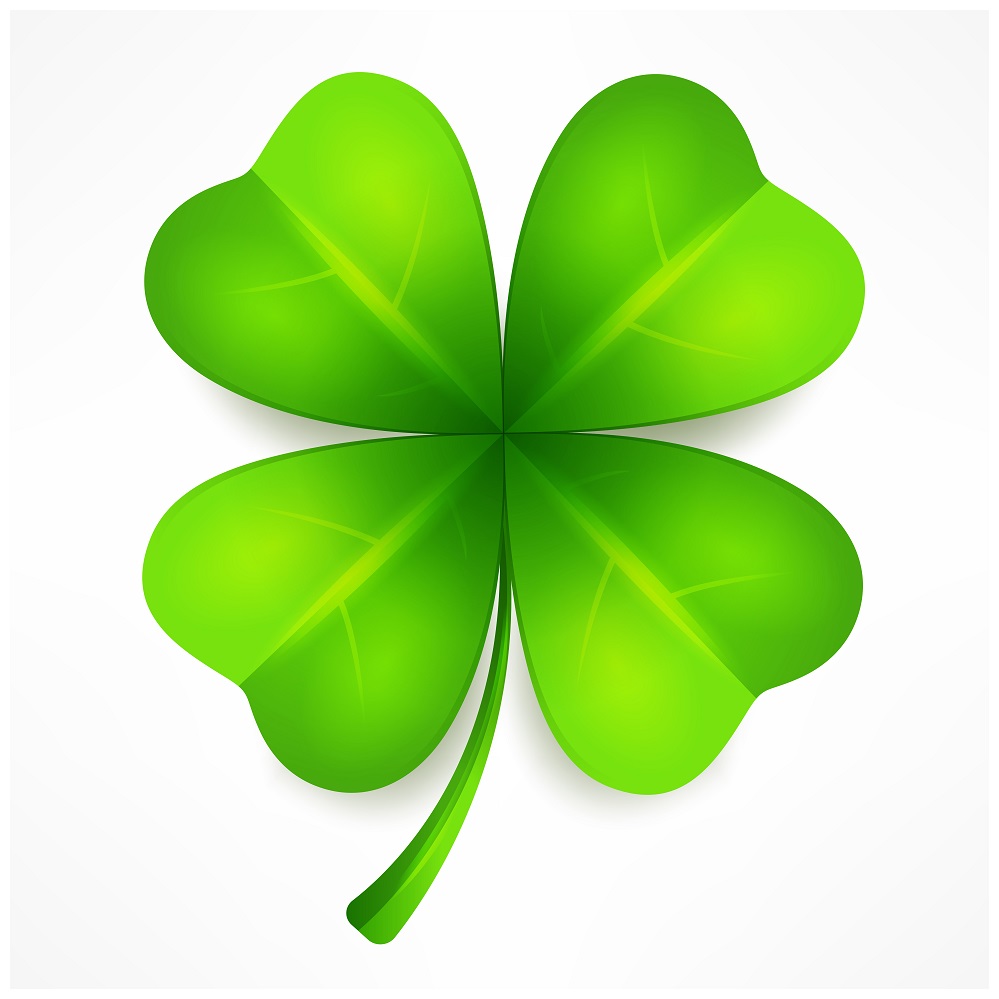 Vycházíme ze čtyř základních potřeb každého z nás.                                          LÁSKA                       SVOBODA                                   náležet k někomu                 mít volbuVÝZNAM                    ZÁBAVAbýt důležitý                 prožívat radostPosláním naší mateřské školyPosláním mateřské školy je doplnění rodinné výchovy tak, aby byly vytvořeny předpoklady pro další úspěšnou vzdělávací a životní etapu dítěte. Cestou spokojeného dítěte podporovat osobnost dítěte postavené na zdravém citovém, rozumovém a tělesném rozvoji, vycházející ze základních životních hodnot a pravidel. Filosofie naší mateřské školy 	Vychovat šťastné a spokojené dítě pro nás znamená vychovat zdravého, vyrovnaného člověka, který si váží sám sebe, ale i druhých lidí. Předpokladem pro výchovu dítěte ve zdravě sebevědomého člověka je uspokojení jeho základních potřeb:láska, význam, svoboda, zábava. Cílem naší mateřské školy je uspořádat činnosti a aktivity dětí tak, aby si svobodně mohly vybrat svoji činnost, zodpovědně a důležitě se zhostily svého úkolu a přitom zažívaly radost z každého prožitého dne s lidmi, kteří ho mají rádi a mezi kterými mají svoje místo.Kam směřujemeJedna škola ve čtyřech pracovištích s vlastní identitou zastřešené kvalitním vedením školyČtyři kolektivy, které znají a umějí si představit podmínky na ostatních budovách, které spojují společný ŠVP, společné cíle, společné akceKvalitní komunikační systém na čtyřech úrovních:mezi budovami – vedení x zaměstnanci, zaměstnanci x vedení, zaměstnanci x zaměstnancimezi učitelkami a dětmimezi školou a rodičimezi školou a veřejnostíMateriální vybavení všech pracovišť na stejné úrovniRozvíjet a zdokonalovat práci s dětmi s logopedickými vadami, spolupráce s klinickým logopedem, metodické vedení všech učitelek k prevenci logopedických vad, soustavné proškolování logopedických preventistek a prohlubování získaných dovednostíAngličtina hrou a přirozeněVytvoření základu zdravého životního stylu – pohyb, strava, životní postoj jako prevence patologických jevůRozvoj dítěte v přirozeném prostředí přírodních zahradVytvoření podmínek pro vzdělávání dětí „venku“, děti získávají zkušenosti a dovednosti přímo v reálném prostředí Zajištění podmínek pro inkluzivní vzdělávání po dohodě se zřizovatelem a s materiálními a personálními možnostmi školkyVytvoření podmínek pro vzdělávání dvouletých dětíPředvídat a uspokojovat potřeby dětí, rodičů, veřejnosti – vytvoření konkurence schopné mateřské školy, do které se děti těší a učí se v ní vše, co potřebují pro životVýchovně vzdělávací systém fungující na principech:vzbuzování zájmu o poznávání, získávání znalostí, o učení – rozvinout předpoklady k celoživotnímu vzděláváníosvojování základů morálních a společenských hodnot – pravidla, spolupráce, soucítění, zodpovědnostvýchova osobnosti, která je schopna samostatně myslet, jednat a projevovat se – utváření zdravého jávýchova ke kooperaci – schopnost spolupracovat, podílet se, základy týmové práceSpokojené dítě, které žije v prostředí lásky, bezpečí a sounáležitostiČtyři pilíře k naplňování vizeTradice školydramatický soubor Paraplíčkometodicky propracované lidové tradice, které ctí každá třída v rámci celé školky (např. Mikulášské zvonění, Kateřinské posvícení, Tříkrálová koleda, Masopust, vynášení Morény, čarodějnice) v různých obměnáchdalší lidové tradice ve specifickém pojetí jednotlivých tříd nezávisle na školce (Velikonoce, Vánoce, přástky, obžínky, pouť)novodobé tradice – zahradní slavnosti, škola v přírodě, hledání velikonočního pokladu, sportovní odpolednesběr hliníku, elektronického odpadu a tonerůspolupráce s institucemi zabývajícími se tradicemi Chrudimi (Chrudimská beseda, regionální Muzeum, Muzeum loutkářských kultur)spolupráce s organizacemi zabývajícími se ekologií, prevencí patologických jevů, správným životním stylemspolupráce s předškolním klubem AmálkaKultura školyzdravé klima školytrvale dobré jméno školydobré mezilidské vztahykvalitní propagace školyútulné, čisté a estetické prostředíuznávané normy, hodnoty a pravidla ve školeVýchovně vzdělávací práceučení prožitkem převládá nad učením pomocí předávání informacíprvky dramatické výchovy prolínají celým výchovně vzdělávacím procesemřízené činnosti jsou vyvážené se samostatnými nepřímo řízenými činnostmi, na jejichž řízení se podílejí děti samy bez vedení učitelky; samostatně hledají postupy a pomůcky, které je dovedou k řešení úkolu či problému zadaným učitelkouvýchova k ekologickému myšlení je součástí každodenního života v MŠčást výchovně vzdělávací práce se uskutečňuje venku pedagogické působení vychází a vede k uspokojování přirozených potřeb dětípři vzdělávání dětí se SVP uplatňování vhodných metod a prostředků s vysoce profesionálním přístupemFungující spoluprácemezi zaměstnanci jednotlivých pracovišťmezi jednotlivými pracovištimezi vedením a zaměstnancimezi rodiči a školouCesta, kterou jdemeVe vzdělávání dětí upřednostňujeme využívání situací, které rozvíjejí smyslové vnímání, prožitek, zážitek, a které umožňují dětem získávat přímou zkušenost. Neboť to, co dítě „prožije“, si lépe zapamatuje a zkušenost, jaký prožitek byl, si odnese do svého života. Proto je důležité, aby prostřednictvím komunikace jak verbální, tak nonverbální (pohybem, výtvarně, hudbou) své zážitky a prožitky uměly děti popsat, posoudit, vyhodnotit, aby se o své zkušenosti mohly podělit s druhými a měly tak možnost porozumět problému a najít řešení.(Tato cesta povede k naplňování kompetencí k učení, k řešení problémů, komunikativní kompetence, sociální a personální.)Metody prožitkového učení vyváženě doplňujeme metodami rozvíjející logické a analytické myšlení – zkoumání, experimentování, řešení logických úkolů prostřednictvím práce s metodickými listy, didaktických a konstruktivních her.(kompetence k učení, k řešení problémů)	Vzdělávací nabídka má dostatek příležitostí jak ke kooperaci, k rozvíjení společenských rolí a vzájemných vztahů, tak k individuální práci.(sociální a personální, činnostní a občanské kompetence)	Pro dobré vzájemné soužití ve třídách jsou společně s dětmi vytvářena pravidla a třídní rituály, která upevňují u dětí pocit pohody a bezpečí.(sociální a personální, činnostní a občanské kompetence)	Důraz klademe na úctu k dítěti, respekt a důvěru, na jeho vnitřní aktivitu. V přístupu k dětem vycházíme ze základních potřeb každého jedince, kterými jsou láska, svoboda, význam a zábava. Viz příloha: Čtverec štěstí pro každého	Při plánování výchovně vzdělávací práce vycházíme z teorie rozmanitých inteligencí H. Gardnera. Dbáme na to, aby nabídka všech činností v tématu rozvíjela všechny typy inteligencí a děti si mohly vybrat činnost, která je zajímá, která odpovídá jejich schopnostem a možnostem.Viz příloha: Teorie rozmanitých inteligencíZajištění vzdělávání dětí se speciálními vzdělávacími potřebami a dětí nadanýchPravidla a průběh tvorby, realizace a vyhodnocení PLPP: 	Pro vzdělávání dětí se speciálními vzdělávacími potřebami a dětí nadaných je naplňování cílů a záměrů předškolního vzdělávání přizpůsobeno individuálním možnostem, schopnostem a potřebám těchto dětí tak, aby bylo maximálně využito potenciálu každého dítěte. Je navázána úzká spolupráce s rodiči všech dětí, komunikace s nimi a předávání potřebných informací, aby toto dítě bylo pozitivně přijato v kolektivu třídy a potažmo celé školy.             Podpůrná opatření 1. stupně stanovuje a realizuje škola, východiskem je plán pedagogické podpory. PLPP má písemnou podobu, sestavují ho učitelky daného dítěte. Před jeho zpracováním probíhají rozhovory mezi učiteli s cílem stanovení metod práce s dítětem a způsobu kontroly osvojení potřebných dovedností, návyků a postojů. Jako podpůrná opatření 1. stupně jsou v naší škole zařazovány děti ohrožené školním neúspěchem – cizinci, děti s narušenou komunikační schopností, děti s poruchou pozornosti a chování. PLPP je vždy prodiskutován s rodiči dítěte. Pokud podpůrná opatření nejsou dostatečná, navrhneme zákonným zástupcům vyšetření ve školském poradenském zařízení. Na základě posudku ŠPZ jsou následně stanovovaná podpůrná opatření 2. nebo 3. stupně. Navržená opatření jsou vždy diskutovaná s rodiči daného dítěte a vždy vycházejí z úzké spolupráce s nimi. Pravidla a průběh tvorby, realizace a vyhodnocení IVP: Pokud ŠPZ doporučí, je pro tyto děti vytvořen individuální vzdělávací plán. IVP vytvářejí učitelky, které mají dítě se SVP ve třídě ve spolupráci s asistentem pedagoga. Naplňování individuálního vzdělávacího plánu vyhodnocuje školské poradenské zařízení ve spolupráci se školou nejméně jednou ročně.Zodpovědné osoby: Zodpovědnou osobou za systém péče o děti se SVP je ředitelka školy. Zodpovědnou osobou za tvorbu IVP jsou třídní učitelky daného dítěte.Zajištění průběhu vzdělávání dětí od dvou do tří let	Děti mladší tří let škola přijímá za předpokladu, že jsou zralé pro vstup do MŠ, tedy že se dokáží odpoutat od matky, jsou soběstačné v sebeobsluze a dokáží se úměrně svému věku účastnit předškolního vzdělávání. Tyto děti jsou přijímány do třídy s kapacitou 18 dětí, dochází sem průměrně 10 - 12 dětí. Menší počet dětí na jednu učitelku zajišťuje dostatečný prostor pro individuální přístup při jejich vzdělávání a i při frontální práci, kterou využíváme zejména při pohybových a hudebně pohybových činnostech. V této věkové kategorii jsou hlavně zařazovány pohybové, hudební a jednoduché výtvarně pracovní činnosti. V maximální míře je využívána názornost a vždy vycházíme z aktuální reálné situace.Obsah vzdělávací práce rozdělen do 5 základních bloků, které se vztahují k určitému okruhu poznatků. Součástí některých integrovaných bloků jsou projekty, které napomáhají při plánování a slouží ke sjednocení při naplňování záměrů školy. Viz přílohyZ těchto bloků jsou tvořeny třídní vzdělávací programy. Postup plánování a časový prostor pro jednotlivé vzdělávací bloky si volí učitelky po jednotlivých třídách.Ve třídních vzdělávacích programech jsou také konkrétně vypracovány hlavní okruhy činností. Třídní programy vycházejí z celoroční motivace, ve které jsou využívána naše témata s nabídkou podtémat. Každé podtéma by mělo splňovat tyto podmínky:vychází z prožitku dětí, jejich zájmu a pedagogického záměru učitelkypřispívá k rozvoji skupiny, obohacuje prožívání dětí v naší MŠumožňuje rozvoj každého jednotlivého dítěte a to ve všech oblastechje prostředkem ke vzdělávání dětípočítá se změnou, pružně reaguje na podněty a přání dětí a rodičůJako pomůcka při vytváření bezpečného sociálního prostředí slouží pravidla soužití, komunikace a bezpečného hraní, která jsou tvořena společně s dětmi na začátku školního roku na základě skutečných situací, a třídní rituály:ranní přivítání s učitelkou – kontaktujeme se pozdravem a sdělujeme první informace a prožitky z domovaspolečné přivítání týdne – sdělování zážitků z víkendu, co budeme dělat, abychom prožili pěkný týdenspolečné stolování – učíme se hygienickým návykům při jídleoslavy narozenin a jmenin – oslavenci přejeme vše pěkné, prožíváme s ním jeho velký denkomunitní kruh – sdělujeme pocity, nasloucháme, sdělování prožitků dle situace, která nastala – máme potřebu podělit se o radostkaždá třída má svůj název a symbolkaždá třída má svoji báseň nebo píseň, kterou se třída charakterizujekaždá třída má ve svém třídním vzdělávacím programu stanovena svoje pravidla vzájemných vztahů, která vycházejí ze základních pravidel (nekřičíme, nasloucháme si, vzájemně si pomáháme, chováme se k sobě kamarádsky, uklízíme si po sobě a dbáme na svoji bezpečnost) a navazují na celoroční motivaci nebo název třídy.K pocitu bezpečí a k pocitu mít kousek domova v MŠ přispíváme těmito kroky:dítě si může přinést svého plyšáčka – mazlíčkasvůj hrníček na pití pro pitný režimpomůcku potřebnou pro vzdělávací práciI. Tady si žijemetradice a zvyky; kultura, historie a současnost Chrudimi a regionuHlavní záměr: probouzení zdravého patriotismu – vědět, kde mám kořeny, výchova k občanstvíChrudim včera a dnes; Chrudim – město loutek; Chrudim – zdravé město, Chrudim – město kultury; Chrudim a umění; Chrudim – město sportu; Chrudim a doprava; Chrudim a světDílčí záměry:celkový rozvoj dítěte, jeho učení a poznávánípoznávání přírodního, kulturního a technického prostředí, ve kterém žijeseznamování se světem lidí, kultury a umění, jejich tradic a zvykůvytvoření povědomí o existenci jiných kultur a národnostírozvoj fyzické a psychické zdatnostiposilování zvídavosti a zájmu o poznávánírozvoj řečových schopností produktivních (vytváření pojmů, vyjadřování, mluvní projev)osvojování základních hodnot, na nichž je společnost založenavytváření pozitivního vztahu ke kultuře a uměnívnímat a přijímat základní hodnoty uznávané ve společenství rozvoj společenského a estetického vkusuvytváření kulturně společenských postojů k městu – láska, hrdost, odsouzení vandalismu a tyto postoje vyjadřovat a projevovatvytvoření povědomí o vlastní sounáležitosti se světem a s planetou Zemivytváření prosociálních postojů (tolerance, respekt)osvojení si poznatků a dovedností důležitých k podpoře zdraví a bezpečízískávání osobní samostatnosti a schopnosti projevovat se jako samostatná osobnost působící na své okolírozvoj a kultivace mravního a estetického vnímání, cítění, prožíváníaktivně se přizpůsobovat společenskému prostředí a zvládat jeho změnyzdokonalování dovedností v oblasti hrubé i jemné motoriky (koordinace ruky a oka, koordinace pohybů)získání relativně citové samostatnostiosvojení si věku přiměřených praktických dovednostírozvoj kultivovaného projevuzískávání schopnosti spolupracovatrozvoj schopnosti žít ve společenství ostatních lidí a přináležet k tomuto společenstvíosvojování si elementárních poznatků, schopností a dovedností důležitých pro navazování a rozvíjení vztahů k druhým lidemrozvoj verbálních komunikačních dovednostíAktivitypoznávání památek význačných budov; přímé pozorování kulturních i technických objektů a jevů v okolí; seznámení s významnými osobnostmi, s tradicí Loutkářské Chrudimi a s jinými tradicemi a zvyky; účast na sportovních a kulturních akcích města, návštěva divadel, muzeí, kina; akce v rámci spolupráce s MŠ z Pardubic; oslavy v MŠ, kulturní a sportovní akce s rodiči, přípravy a realizace slavností a společných zábav; vycházky do města, výlety do okolí; společná setkávání, povídání, sdílení; práce s literárními texty, s obrazovým materiálem; tvůrčí činnosti slovesné, literární a výtvarné; hry a praktické činnosti uvádějící do světa lidí; běžné verbální komunikační aktivity; společné diskuze a rozhovory; činnosti zaměřené na poznávání prostředí, v němž dítě žije; činnosti nejrůznějšího zaměření vyžadující samostatné vystupování, vyjadřování a rozhodování; hry a činnosti zaměřené ke cvičení různých forem paměti; hry a praktické úkony procvičující orientaci v prostoru; činnosti a příležitosti seznamující děti s různými sdělovacími prostředky (noviny, časopisy, knihy); manipulační činnosti a jednoduché úkony s předměty a pomůckami; konstruktivní a grafické činnosti; příležitosti a činnosti směřující k prevenci úrazůOčekávané výstupy dětízískání znalostí, poznatků, empirických zkušenostízvládá základní pohybové dovednosti a prostorovou orientaci, běžné způsoby pohybu v různém prostředí připravuje se pro život v mnohojazyčné evropské společnostivědomě využívá všech smyslů, záměrně pozoruje, postřehuje, všímá si (nového, změněného, chybějícího)orientuje se bezpečně ve známém prostředímá poznatky o okolním prostředí, které je dítěti blízké, pro ně smysluplné a přínosné, zajímavé a jemu pochopitelné a využitelné pro další učení a životní praxivšímá si změn a dění v nejbližším okolízaměřuje se na to, co je důležitévnímá rozmanitost světa, má povědomí o existenci jiných kultur, národů a etnikvnímá a má povědomí o tom, že všechno kolem se mění a vyvíjí, všímá si změn, umí se jim přizpůsobitosvojení společenských a etických hodnot má povědomí o jeho společenském a kulturním významu okolního prostředíuvědomuje si podíl člověka na změnách okolního prostředí jak v kladném, tak negativním smyslu a umí oba póly rozlišittěší se z příjemných a hezkých zážitků, kulturních krás i setkávání se s uměním uvědomuje si, že všichni lidé mají svoji hodnotu, i když jsou odlišníprojevování osobní samostatnostipojmenuje většinu toho, čím je obklopeno zvládá jednoduchou obsluhu a pracovní úkonyorientuje se v prostoru i v rovině, částečně se orientuje v časeodloučí se na určitou dobu od rodičů a blízkých, je aktivní i bez jejich oporynavazuje kontakty s dospělými a komunikuje s ním vhodným způsobemvnímá umělecké a kulturní podněty, zachytí skutečnosti ze svého okolísvé zážitky a prožitky umí vyjádřit verbálně i neverbálně pomocí různých výtvarných technik, hudby, hudebně pohybovou, či dramatickou improvizacíadaptuje se na život ve škole, aktivně zvládá požadavky plynoucí z prostředí školyprojevování kooperačních dovednostípomáhá pečovat o okolní životní prostředípochopí, že každý má ve společenství svou roli, podle které je třeba se chovatzačlení se do třídy a zařadí se mezi své vrstevníky, respektuje jejich rozdílné vlastnosti, schopnosti a dovednostiKlíčové kompetenceKompetence k učenímá elementární poznatky o světě lidí, kultury, přírody i techniky, který dítě obklopuje, o jeho rozmanitostech a proměnách; orientuje se v řádu a dění 
v prostředí, ve kterém žijeuplatňuje získanou zkušenost v praktických situacích a v dalším učení klade otázky a hledá na ně odpovědi, aktivně si všímá, co se kolem něho děje; chce porozumět věcem, jevům a dějům, které kolem sebe vidí; poznává, že se může mnohému naučit, raduje se z toho, co samo dokázalo a zvládlo Kompetence k řešení problémůvšímá si dění i problémů v bezprostředním okolí; přirozenou motivací k řešení dalších problémů a situací je pro něj pozitivní odezva na aktivní zájemřeší problémy na základě bezprostřední zkušenosti uvědomuje si, že svou aktivitou a iniciativou může situaci ovlivnit Komunikativní kompetencekomunikuje v běžných situacích bez zábran a ostychu s dětmi i s dospělými; chápe, že být komunikativní, vstřícné, iniciativní a aktivní je výhodou průběžně rozšiřuje svou slovní zásobu a aktivně ji používá k dokonalejší komunikaci s okolím ví, že lidé se dorozumívají i jinými jazyky a že je možno se jim učit; má vytvořeny elementární předpoklady k učení se cizímu jazyku Sociální a personální kompetencenapodobuje modely prosociálního chování a mezilidských vztahů, které nachází ve svém okolí v běžných situacích uplatňuje základní společenské návyky a pravidla společenského styku spolupodílí se na společných rozhodnutích; přijímá vyjasněné a zdůvodněné povinnosti; dodržuje dohodnutá a pochopená pravidla a přizpůsobuje se jim spolupodílí se na společných rozhodnutích; přijímá vyjasněné a zdůvodněné povinnosti; dodržuje dohodnutá a pochopená pravidla a přizpůsobuje se jim Činnostní a občanské kompetencezajímá se o druhé i o to, co se kolem děje; je otevřené aktuálnímu dění ví, že není jedno, v jakém prostředí žije, uvědomuje si, že se svým chováním na něm podílí a že je může ovlivnit dbá na osobní zdraví a bezpečí svoje i druhých, chová se odpovědně 
s ohledem na zdravé a bezpečné okolní prostředí (přírodní i společenské) II. To jsem já, kdo jste vy?utváření vlastního já; zdravá a sebevědomá osobnost; zdravé jáHlavní záměr: vytváření pozitivního vztahu k vlastní osobě - učit se poznávat své slabé a silné stránky, mít úctu nejen k sobě samému, ale i k druhýmjá a moje rodina; já a moji kamarádi; já a mé zdraví; co cítím; co prožívám; co zažívám; co si myslím; jak se domluvím; jak se chovám; jak se přijímám a jak jsem přijímánDílčí záměry:celkový rozvoj dítěte, jeho učení a poznávánívytváření poznatků o svém těle, mít povědomí o jeho proměnáchuvědomění si vlastního tělavytváření povědomí o tom, co zdraví prospívá, co škodí seznamování s pravidly soužití v různých společenských formách soužití (rodina, škola, mezi kamarády apod.), porozumění základním projevům neverbální komunikace obvyklým v tomto prostředípoznávání pravidel společenského soužitírozvoj paměti a pozornostirozvoj a užívání všech smyslůrozvoj a kultivace smyslového vnímánírozvoj produktivních řečových schopností – výslovnost, vyjadřování, mluvní projevosvojování základních hodnot, na nichž je společnost založenavytváření zdravých životních návyků a postojů jako základů zdravého životního stylurozvoj schopnosti vytvářet citové vazby a vztahy a na základě dohodnutých pravidel je rozvíjet (láska k rodičům, úcta ke kamarádovi, uznávání autorit…)rozvoj pozitivních citů ve vztahu k sobě (sebedůvěra, sebevědomí, osobní spokojenost)vytvoření povědomí o mezilidských morálních hodnotáchzískávání osobní samostatnosti a schopnosti projevovat se jako samostatná osobnost působící na své okolírozvoj pohybových schopností a dovednostíposilování psychické a fyzické odolnosti ochrana osobního soukromí a bezpečírozvoj výslovnostiposilování citové samostatnostirozvoj schopnosti city plně prožívatrozvoj schopností projevovat se autentickyosvojování si dovedností v praktickém životěrozvoj tvořivého myšlení a řešení problémůrozvoj tvořivého sebevyjádřenírozvoj schopností přizpůsobovat se podmínkám vnějšího prostředí i jeho změnámzískávání schopnosti spolupracovatrozvoj schopnosti sounáležet – tolerance, respekt, přizpůsobivostrozvoj schopnosti vnímání, naslouchání, porozuměnírozvoj schopnosti domluvit serozvoj schopnosti vytvářet citové vztahy a rozvíjet jerozvoj kooperativních dovednostíseznamování s pravidly chování ve vztahu k druhémuAktivitydramatické, smyslové, psychomotorické hry, pohybové činnosti, artefiletika, muzikoterapie, sezónní činnosti, společné akce s rodiči a pro rodiče, spontánní hra; běžné každodenní setkávání s pozitivními vzory vztahů a chování; cvičení v projevování citů, v sebekontrole a sebeovládání; námětové hry a činnosti; hry na téma rodiny a přátelství; činnosti zaměřené k poznávání různých lidských vlastností; činnosti vedoucí k identifikaci sebe sama a odlišení se od ostatních; sociální a interaktivní hry, hraní rolí; společenské hry; aktivity podporující sbližování dětí a uvědomování si vztahů; hry, přirozené a modelové situace, při nichž se dítě učí přijímat a respektovat druhého; spoluvytváření přiměřeného množství smysluplných pravidel soužití; hry zaměřené k poznávání a rozlišování různých společenských rolí; kognitivní činnosti (kladení otázek a hledání odpovědí, diskuze nad problémem); samostatný slovní projev na určité téma; vyprávění toho, co dítě slyšelo nebo shlédlo; lokomoční pohybové činnosti (chůze, běh, skoky a poskoky, lezení); zdravotně zaměřené činnosti; pracovní a sebe obslužné činnosti; příležitosti a činnosti směřující k ochraně zdraví; aktivity vhodné pro přirozenou adaptaci dítěteOčekávané výstupy dětízískání znalostí, poznatků, empirických zkušenostípojmenuje jednotlivé části těla, některé orgány a zná jejich funkce, zná základní pojmy užívané ve spojení se zdravím, pohybem a sportemrozlišuje, co zdraví prospívá a co škodíuvědomuje si příjemné a nepříjemné citové prožitky, umí je pojmenovatzáměrně se soustředí a udrží pozornostchápe funkci rodinychápe, že se vše kolem proměňuje a že jsou změny přirozené	osvojení společenských a etických hodnot má povědomí o významu péče o čistotu a své zdraví, aktivního pohybu a zdravé výživy respektuje předem daná a vyjasněná pravidla, jedná v souladu s nimichápe, že všichni lidé mají svoji hodnotu, přestože je každý jiný, že osobní, resp. osobnostní odlišnosti jsou přirozenéumí odmítnout podílet se na nedovolených či zakázaných činnostechprojevování osobní samostatnostizvládá sebeobsluhu a uplatňuje základní kulturně hygienické a zdravotně preventivní návykyovládá jednoduchou obsluhu a pracovní úkony, zachází s předměty denní potřeby, s náčiním, s nástroji, s materiálemvyjadřuje samostatně a smysluplně myšlenky, nálady, pocity, ve vhodně zformulovaných větáchuvědomuje si svou samostatnost, umí zaujímat své vlastní názory a také je samostatně vyjadřovat, orientovat se ve skupiněrozhoduje o svých činnostechuvědomuje si svoje možnosti a limitypřijímá pozitivní ocenění i svůj případný neúspěch a vyrovnat se s ním, učit se hodnotit svoje osobní pokroky (sebehodnocení)navazuje kontakt s dospělými, komunikuje s nimi bez ostychu, respektuje jeuplatňuje své individuální potřeby, přání a práva s ohledem na druhého, přijímá kompromisy a řeší konflikt dohodoumá povědomí o některých způsobech ochrany osobního zdraví a bezpečíbrání se projevům násilí jiného dítěte, ubližování, ponižování, odmítne komunikaci, která je dítěti nepříjemnáchová se obezřetně při setkání s neznámými lidmi a situacemimá povědomí o významu životního prostředí pro člověkaumí se přizpůsobit změnámprojevování kooperačních dovednostízná a uplatňuje základní návyky společenského chování v rodině, ve škole, mezi kamarády apod.je schopno spolupracovat s ostatnímidomluví se slovně i gesty, formuluje otázky a odpovídá podílí se na organizaci hry a činnostikomunikuje bez zábran s dětmi, navazuje přátelství, spolupracujevyjadřuje svůj souhlas, ale umí říci ne v konkrétní situacipodřídí se rozhodnutí skupinypřizpůsobí se společnému programuvyjednává s dětmi i s dospělými, domluví se na společném řešenívede rozhovorKlíčové kompetenceKompetence k učeníučí se nejen spontánně, ale i vědomě, vyvine úsilí, soustředí se na činnost 
a záměrně si zapamatuje; při zadané práci dokončí, co započalo; dovede postupovat podle instrukcí a pokynů, je schopno dobrat se k výsledkům  odhaduje své síly, učí se hodnotit svoje osobní pokroky i oceňovat výkony druhých učí se s chutí, pokud se mu dostává uznání a ocenění Kompetence k řešení problémů řeší problémy, na které stačí; známé a opakující se situace se snaží řešit samostatně (na základě nápodoby či opakování), náročnější s oporou 
a pomocí dospělého chápe, že vyhýbat se řešení problémů nevede k cíli, ale že jejich včasné 
a uvážlivé řešení je naopak výhodou; uvědomuje si, že svou aktivitou 
a iniciativou může situaci ovlivnit nebojí se chybovat, pokud nachází pozitivní ocenění nejen za úspěch, ale také za snahu Komunikativní kompetence ovládá řeč, hovoří ve vhodně formulovaných větách, samostatně vyjadřuje své myšlenky, sdělení, otázky i odpovědi, rozumí slyšenému, slovně reaguje 
a vede smysluplný dialog komunikuje v běžných situacích bez zábran a ostychu s dětmi i s dospělými; chápe, že být komunikativní, vstřícné, iniciativní a aktivní je výhodou Sociální a personální kompetencesamostatně rozhoduje o svých činnostech; umí si vytvořit svůj názor a vyjádřit jej projevuje dětským způsobem citlivost a ohleduplnost k druhým, pomoc slabším, rozpozná nevhodné chování; vnímá nespravedlnost, ubližování, agresivitu a lhostejnost dokáže se ve skupině prosadit, ale i podřídit, při společných činnostech se domlouvá a spolupracuje; v běžných situacích uplatňuje základní společenské návyky a pravidla společenského styku; je schopné respektovat druhé, vyjednávat, přijímat a uzavírat kompromisy spolupodílí se na společných rozhodnutích; přijímá vyjasněné a zdůvodněné povinnosti; dodržuje dohodnutá a pochopená pravidla a přizpůsobuje se jim chová se při setkání s neznámými lidmi či v neznámých situacích obezřetně; nevhodné chování i komunikaci, která je mu nepříjemná, umí odmítnout Činnostní a občanské kompetencedokáže rozpoznat a využívat vlastní silné stránky, poznávat svoje slabé stránky odhaduje rizika svých nápadů, jde za svým záměrem, ale také dokáže měnit cesty a přizpůsobovat se daným okolnostem spoluvytváří pravidla společného soužití mezi vrstevníky, rozumí jejich smyslu a chápe potřebu je zachovávat uvědomuje si svá práva i práva druhých, učí se je hájit a respektovat; chápe, že všichni lidé mají stejnou hodnotu III. S přírodou jsme kamarádipříroda kolem nás a její proměny; výchova k ekologickému myšlení a jednáníHlavní záměr: pochopení, jaký vliv má působení člověka na přírodu; probouzení zodpovědného přístupu k příroděčtyři roční období; živá a neživá příroda; zvířata; rostliny; člověk a příroda; ochrana přírody.Dílčí záměry:celkový rozvoj dítěte, jeho učení a poznávánívytváření poznatků o přírodním prostředí a jeho proměnáchrozvoj poznávání pomocí smyslůzpřesňování smyslového vnímáníposilování přirozených poznávacích procesů – experimentování, objevováníovládání pohybového aparátu tělesných funkcírozvoj schopností vnímání, porozumění a vytváření pojmůosvojování základních hodnot, na nichž je společnost založenazískávání schopnosti záměrně řídit své chování a ovlivňovat tak situacivytvoření základů k aktivnímu postoji ke světu, k přírodě ve všech jejích formách a dovedností umožňujících tyto postoje vyjadřovat a projevovatseznamování s pravidly chování ve vztahu k přírodnímu prostředípochopení, že změny způsobené lidskou činností mohou chránit a zlepšovat, ale také poškozovat a ničitrozvoj tolerance a respektu k živým bytostemrozvoj úcty k životu ve všech formáchvytváření zdravých životních návyků a postojů jako základů zdravého životního styluzískávání osobní samostatnosti a schopnosti projevovat se jako samostatná osobnost působící na své okolívytvoření povědomí o vlastní sounáležitosti s živou i neživou přírodou, s planetou Zemirozvoj schopnosti přizpůsobit se podmínkám vnějšího prostředí a jeho změnámvytvoření základů aktivního postoje ke světu a k životu a dovedností tyto postoje vyjadřovat a projevovatrozvoj dovedností vyjádřit získané dojmy, prožitky a pocityrozvoj fyzické zdatnostirozvoj pohybových dovednostízískávání schopnosti spolupracovatosvojení si poznatků a dovedností potřebných při spoluvytváření zdravého a bezpečného prostředítěšit se z hezkých a příjemných společných prožitků z přírodních krásAktivityPřirozené i zprostředkované poznávání přírodního okolí; pozorování, zkoumání, experimentování v přírodě; poznávání rozličných ekosystémů, pozorování životních podmínek a stavu životního prostředí, výlety a výpravy do přírody; ekologicky motivované herní aktivity, spolupráce s ekocentrem Paleta; praktické činnosti, na jejichž základě se dítě seznamuje s různými přírodními i umělými látkami, práce a hry s odpadovým materiálem a přírodninami, práce s keramickou hlínou; pracovní činnosti, smysluplné činnosti přispívající k péči o životní prostředí, sběr hliníku, péče o přírodní koutky na zahradě i ve třídě, třídění odpadu; tvůrčí činnosti podněcující tvořivost a nápaditost dítěte; praktická manipulace s některými nástroji, provádění jednoduchých pracovních úkonů; kooperativní činnosti; řešení praktických problémů, hledání různých variant a možností; hry podporující tvořivost; volné hry a experimenty s materiálem a předměty; komentování zážitků a aktivit; příležitosti a činnosti směřující k prevenci nemoci a nezdravých návyků a závislostí; smyslové hryOčekávané výstupy dětízískání znalostí, poznatků, empirických zkušenostívnímá a rozlišuje pomocí všech smyslů zvládá základní pohybové dovednosti a prostorovou orientacizáměrně pozoruje, postřehuje, experimentujepozná a pojmenuje většinu toho, čím je obklopenomá elementární poznatky o okolním přírodním prostředí a orientuje se v němosvojení společenských a etických hodnot má povědomí o významu životního prostředí pro člověka, uvědomuje si, že způsobem, jakým se lidé chovají, ovlivňují vlastní zdraví i životní prostředírozlišuje aktivity, které mohou okolní prostředí podporovat, a které je mohou poškozovatve známých a opakujících se situacích, kterým rozumí, se snaží ovládat svoje city a přizpůsobit ji svoje chovánítěší se z hezkých a příjemných zážitků a z přírodních krásprojevování osobní samostatnostikreativně řeší problémy a situace, nalézá nová nebo alternativní řešeníje citlivé ve vztahu k živým bytostem, k příroděvnímá, že svět přírody má svůj řád, je pestrý, rozmanitý, pozoruhodný rozumí tomu, že vše kolem se mění, vyvíjí, pohybuje a proměňuje, a že je třeba s těmito změnami počítat a přizpůsobovat se jimkoordinuje lokomoci a další polohy a pohyby tělaovládá koordinaci ruky a oka, zvládá jemnou motorikuzachycuje skutečnosti ze svého okolí a vyjadřuje své představy pomocí výtvarných dovedností a technikvyjadřuje se prostřednictvím hudebních a hudebně pohybových činnostíprojevování kooperačních dovednostípomáhá pečovat o okolní prostředí – dbá o pořádek, nakládá vhodným způsobem s odpady, stará se o rostliny o zvířata, chrání příroduspolupracuje s ostatnímipřiznává práva i druhým a respektuje jeKlíčové kompetenceKompetence k učenímá elementární poznatky o světě lidí, kultury, přírody i techniky, který dítě obklopuje, o jeho rozmanitostech a proměnách; orientuje se v řádu a dění 
v prostředí, ve kterém žije klade otázky a hledá na ně odpovědi, aktivně si všímá, co se kolem něho děje; chce porozumět věcem, jevům a dějům, které kolem sebe vidí; poznává, že se může mnohému naučit, raduje se z toho, co samo dokázalo a zvládlo Kompetence k řešení problémůvšímá si dění i problémů v bezprostředním okolí; přirozenou motivací k řešení dalších problémů a situací je pro něj pozitivní odezva na aktivní zájem řeší problémy na základě bezprostřední zkušenosti; postupuje cestou pokusu a omylu, zkouší, experimentuje; spontánně vymýšlí nová řešení problémů 
a situací; hledá různé možnosti a varianty (má vlastní, originální nápady); využívá při tom dosavadní zkušenosti, fantazii a představivost rozlišuje řešení, která jsou funkční (vedoucí k cíli), a řešení, která funkční nejsou Komunikativní kompetencesamostatně vyjadřuje své myšlenky, sdělení, otázky i odpovědi, dovede využít informativní a komunikativní prostředky, se kterými se běžně setkává (knížky, encyklopedie, počítač, audiovizuální technika Sociální a personální kompetenceuvědomuje si, že za sebe i své jednání odpovídá a nese důsledky projevuje dětským způsobem citlivost a ohleduplnost k druhým, pomoc slabším, rozpozná nevhodné chování; vnímá nespravedlnost, ubližování, agresivitu a lhostejnost přijímá vyjasněné a zdůvodněné povinnosti; dodržuje dohodnutá a pochopená pravidla a přizpůsobuje se jim Činnostní a občanské kompetencechápe, že se může o tom, co udělá, rozhodovat svobodně, ale že za svá rozhodnutí také odpovídá chápe, že zájem o to, co se kolem děje, činorodost, pracovitost a podnikavost jsou přínosem a že naopak lhostejnost, nevšímavost, pohodlnost a nízká aktivita mají svoje nepříznivé důsledky ví, že není jedno, v jakém prostředí žije, uvědomuje si, že se svým chováním na něm podílí a že je může ovlivnit dbá na osobní zdraví a bezpečí svoje i druhých, chová se odpovědně 
s ohledem na zdravé a bezpečné okolní prostředí (přírodní i společenské)     IV. Vím já, víš ty, víme pročsoučasný svět kolem nás; příprava na školu a celoživotní vzděláváníHlavní záměr: rozvíjení intelektových schopností a dovedností, schopnosti řešit problémy na základě empirických a logických znalostí a zkušenostímoderní doba; civilizace; informační a komunikační technologie; technické vymoženosti a stroje; doprava; práce lidí; koloběh života; časDílčí záměry:celkový rozvoj dítěte, jeho učení a poznáváníosvojení si poznatků a znalostí o světě a jeho zákonitostechseznamování s místem i prostředím, ve kterém dítě žijevytváření elementárního povědomí o širším prostředí, o jeho proměnách, vývoji a rozmanitostiosvojení si poznatků o těle a jeho zdraví, o pohybových činnostech a jeho kvalitěrozvoj paměti a pozornostiosvojení si některých dovedností předcházející čtení a psaní, elementárních poznatků o znakových systémech a jejich funkci (písmena, číslice)přechod od konkrétně názorného myšlení k myšlení slovně – logickému, pojmovémuvytváření základů pro práci s informacemipoznávání jiných kulturosvojování základních hodnot, na nichž je společnost založenaposilování přirozených poznávacích citů – zvídavost, zájem, radost z objevenéhovnímat a přijímat základní hodnoty, které jsou uznávané ve společenstvívytváření pozitivního vztahu k intelektuálním činnostem a k učeníposilování radosti a úcty z vlastních výsledků práce i práce druhýchzískávání osobní samostatnosti a schopnosti projevovat se jako samostatná osobnost působící na své okolívyužívání základů pro práci s informacemi – práce s PC, encyklopediemi, knihami, časopisyprokázání schopnosti samostatně splnit zadaný úkolrozvoj schopnosti sebeovládánírozvoj schopností projevovat se autenticky a chovat se autonomněuvědomění si vlastního tělazískávání schopnosti spolupracovatrozvoj komunikativních dovedností – schopnosti klást otázky a odpovídat na něrozvoj interaktivních dovednostívzbuzovat zájem o další formy sdělení a komunikace verbální i neverbální (výtvarné, hudební, pohybové a dramatické) Aktivitydidaktické hry pro rozvoj kognitivních, matematických a logických dovedností, práce s metodickými listy, řešení logických úkolů, práce na PC, vyhledávání v encyklopediích, v časopisech a v knihách, psychomotorické hry, grafické cviky, logopedické chvilky, artikulační, řečové hry se slovy, slovní hádanky; konstruktivní hry; činnosti zaměřené k poznávání lidského těla a jeho částí; příležitosti směřující k prevenci úrazů; grafické napodobování symbolů, tvarů, čísel, písmen; záměrné pozorování běžných objektů a předmětů, určování jejich vlastností, znaků a funkcí; motivovaná manipulace s předměty, zkoumání jejich vlastností; konkrétní operace s materiálem (třídění, přiřazování, uspořádání, odhad, porovnávání apod.); smyslové hry na rozvoj paměti, pozornosti a vnímání; činnosti zaměřené k vytváření a chápání pojmů; seznamování se s elementárními číselnými a matematickými pojmy a jejich symbolikou; činnosti zasvěcující dítě do časových pojmů a vztahů přibližující dítěti přirozené časové a logické posloupnosti; příležitosti a hry pro rozvoj vůle a sebeovládání; činnosti zaměřené na porozumění pravidlům vzájemného soužití a chování; různorodé společné hry umožňující dětem spolupodílet se na jejich výsledcích; hry a aktivity na téma dopravy, cvičení bezpečného chování v dopravních situacích; praktické užívání technických přístrojů, předmětů a pomůcekOčekávané výstupy dětízískání znalostí, poznatků, empirických zkušenostívědomě napodobí jednoduchý pohyb podle vzoruuvědomuje si správné držení tělazaměřuje se na to, co je z poznávacího hlediska důležitévyužívá zkušenosti k učenípojmenuje většinu toho, čím je obklopenoučí se nová slova a aktivně je používásluchově rozliší začáteční a koncové slabiky a hlásky ve slovechpozná a vymyslí jednoduchá synonyma, homonyma a antonymarozliší některé obrazné symboly a porozumí jejich významu a funkcipozná některá písmena a číslice, napsané své jménorozliší podstatné znaky, společné znaky, podobu, rozdíl, charakteristické rysy a souvislosti vlastnosti předmětů a jevůchápe základní číselné a matematické pojmy, elementární matematické souvislosti a dle potřeby je využívat – porovnává, třídí, uspořádává, chápe číselnou řadu do 10, pozná více x méně, první x posledníchápe prostorové a elementární časové pojmy rozlišuje sluchově zvuky a tóny, zrakově tvary předmětůmá povědomí o širším společenském, věcném, přírodním, kulturním i technickém prostředí i jeho dění v rozsahu praktických ukázek v okolí dítětevnímá, že svět má svůj řád, že je rozmanitý a pozoruhodnýosvojení společenských a etických hodnot vnímá, že je zajímavé dozvídat se nové věciprožívá radost ze zvládnutého, poznanéhochápe, že všichni lidé mají stejnou hodnotu, přestože každý něco jiného umí či neumímá představu o pravidlech chování a společenských normáchzachází šetrně s pomůckami, hračkami a věcmi denní potřebyprojevování osobní samostatnostivyvine volní úsilí, soustředí se na činnost a její dokončenípřemýšlí, uvažuje a své myšlenky i úvahy vyjadřujepostupuje a učí se podle pokynů a instrukcíporozumí slyšenémuporozumí pokynu a na základě toho samostatně plní úkolumí si úmyslně zapamatovatmá povědomí, kde vyhledat potřebné informacevyjadřuje svoji představivost v tvořivých činnostechzachycuje své prožitky slovně, výtvarně, pohybem, dramatickyprojevování kooperačních dovednostípodílí se na řešení problémů, úkolů a situací, předkládá nápadyformuluje otázky, odpovídá a slovně reagujepředkládá nová řešení nebo alternativní k běžnýmrespektuje potřeby jiného dítětezvládá běžné činnosti a praktické situaceKlíčové kompetenceKompetence k učenísoustředěně pozoruje, zkoumá, objevuje, všímá si souvislostí, experimentuje 
a užívá při tom jednoduchých pojmů, znaků a symbolů uplatňuje získanou zkušenost v praktických situacích a v dalším učení chce porozumět věcem, jevům a dějům, které kolem sebe vidí; poznává, že se může mnohému naučit, raduje se z toho, co samo dokázalo a zvládlo učí se nejen spontánně, ale i vědomě, vyvine úsilí, soustředí se na činnost 
a záměrně si zapamatuje; při zadané práci dokončí, co započalo; dovede postupovat podle instrukcí a pokynů, je schopno dobrat se k výsledkům Kompetence k řešení problémůřeší problémy na základě bezprostřední zkušenosti; postupuje cestou pokusu a omylu, zkouší, experimentuje; spontánně vymýšlí nová řešení problémů 
a situací; hledá různé možnosti a varianty (má vlastní, originální nápady); využívá při tom dosavadní zkušenosti, fantazii a představivost užívá při řešení myšlenkových i praktických problémů logických, matematických i empirických postupů; pochopí jednoduché algoritmy řešení různých úloh a situací a využívá je v dalších situacích zpřesňuje si početní představy, užívá číselných a matematických pojmů, vnímá elementární matematické souvislosti Komunikativní kompetencedomlouvá se gesty i slovy, rozlišuje některé symboly, rozumí jejich významu 
i funkci ovládá dovednosti předcházející čtení a psaní dovede využít informativní a komunikativní prostředky, se kterými se běžně setkává (knížky, encyklopedie, počítač, audiovizuální technika, telefon atp.) Sociální a personální kompetenceumí si vytvořit svůj názor a vyjádřit jej dokáže se ve skupině prosadit, ale i podřídit, při společných činnostech se domlouvá a spolupracuje je schopno chápat, že lidé se různí, a umí být tolerantní k jejich odlišnostem 
a jedinečnostem Činnostní a občanské kompetenceučí se svoje činnosti a hry plánovat, organizovat, řídit a vyhodnocovat má smysl pro povinnost ve hře, práci i učení; k úkolům a povinnostem přistupuje odpovědně; váží si práce i úsilí druhých ví, že není jedno, v jakém prostředí žije, uvědomuje si, že se svým chováním na něm podílí a že je může ovlivnit V. Kouzelnými vrátky do pohádkysvět plný fantazie, představivosti, tvořivosti, kreativityHlavní záměr: rozvíjení schopnosti tvořivě řešit problémy novými způsoby; vyjadřovat a sdělovat své prožitky, pocity a nálady a porozumět jim, seznamování s uměnímpohádky; bajky; příběhy; smyšlený svět; fantazie; tvořivost; uměníDílčí záměry:celkový rozvoj dítěte, jeho učení a poznávánírozvoj řečových schopností – výslovnost, vytváření pojmů, mluvní projev, vyjadřováníosvojení si elementárních poznatků o znakových systémech a jejich funkci (abeceda, čísla)osvojení si schopnosti využít vlastní fantazie a představivosti při řešení problémových situacípřechod od bezděčného vnímání a myšlení k úmyslnémuvytvoření základů pozitivního vztahu ke kultuře a uměnípoznávání jiných kulturosvojování základních hodnot, na nichž je společnost založenarozvoj a kultivace mravního vnímání, cítění a prožívánírozvoj společenského i estetického vkusuosvojení si další formy sdělení verbální i neverbální (výtvarné, hudební, dramatické)rozvoj základních kulturně společenských postojů, návyků a dovednostívytvoření povědomí o mezilidských morálních hodnotáchrozvoj postojů jako základů zdravého životního styluzískávání osobní samostatnosti a schopnosti projevovat se jako samostatná osobnost působící na své okolírozvíjet schopnost prožívat cityosvojení si dovedností důležitých pro vytvoření osobní pohodyrozvoj tvořivosti a tvořivému řešení problémůzdokonalování dovedností v oblasti hrubé i jemné motoriky, ovládání pohybového aparátu a tělesných funkcírozvoj a kultivace představivosti a fantazierozvoj poznatků, schopností a dovedností umožňující vyjádřit získané zážitky a prožitky ochrana osobního soukromí a bezpečí osobnosti ve vztazích s druhými lidmizískávání schopnosti spolupracovatrozvoj interaktivních dovedností verbálních i neverbálníchrozvoj řečových schopností receptivních (vnímání a naslouchání, porozumění)rozvoj schopností citové vztahy vytvářet a rozvíjet jerozvoj schopností přizpůsobovat se podmínkám vnějšího prostředí osvojení si poznatků a dovedností důležitých k podpoře pohody prostředí Aktivitydramatické a smyslové hry; spontánní hra; hry a činnosti zaměřené k poznávání a rozlišování zvuků a užívání gest; poznávání jednoduchých znakových systémů; četba, vyprávění, sledování pohádek; prohlížení a čtení knížek; rozhovory a popisy; hudební a hudebně pohybové činnosti; výtvarné a pracovní činnosti, námětové hry; přednes, recitace, dramatizace a dramatické činnosti (předvádění, napodobování); improvizace; relaxační a odpočinkové činnosti zajišťující zdravou atmosféru a pohodu prostředí, artefiletika; estetické a tvůrčí aktivity; cvičení organizačních dovedností; aktivity podporující uvědomování si vztahů mezi lidmi, vedoucích k ohleduplnosti k druhému; hry a situace, kde se dítě učí chránit soukromí a bezpečí druhých i své; setkávání s literárním a dramatickým uměním mimo MŠ, návštěvy uměleckých míst a akcí; aktivity přibližující dítěti pravidla vzájemného styku; kognitivní činnosti – vyprávění, poslech, objevováníOčekávané výstupy dětízískání znalostí, poznatků, empirických zkušenostísprávně vyslovuje, ovládá dech, tempo, intonaci řečinaučí se nazpaměť krátké texty, záměrně si zapamatuje a vybavujesleduje a vypráví příběh, pohádkuumí popsat situacichápe slovní vtip a humorvytvoří jednoduchý rýmvyužívá své nápady při řešení problémových situacízachází s běžnými předměty denní potřeby, pomůckami, hračkami, sportovním náčiním, nástroji a materiályosvojení společenských a etických hodnot projevuje zájem o knihy, soustředěně poslouchá četbu, hudbu, sleduje divadlo, filmvnímá umělecké a kulturní podněty, hodnotí svoje zážitky uplatňuje návyky v základních formách společenského chování ve styku s dospělými i s dětmiprojevování osobní samostatnostiovládá dechové svalstvo, sladí pohyb se zpěvemvyjadřuje svou představivost a fantazii při tvořivých činnostech – výtvarných, konstruktivních, hudebních, pohybových či dramatickýchrozlišuje příjemné a nepříjemné citové prožitkyumí zachytit a vyjádřit své prožitky – slovně, výtvarně, hudebně pohybovou či dramatickou improvizacířeší problémy, úkoly a situace, myslí kreativněporozumí běžným neverbálním projevům citových prožitků a vyjádření nálad vyjadřuje se prostřednictvím hudebních a hudebně pohybových činností, zvládá základní hudební dovednosti vokální i instrumentálníuvědomuje si, že ne všichni lidé respektují pravidla chování, a že je třeba se před takovými lidmi chránit a odmítat jejich způsob chování a jednáníuvědomuje si nebezpečí, se kterými se může setkatví, jak se nebezpečí vyhnout, kam se případně obrátitprojevování kooperačních dovednostívede rozhovor (naslouchá druhým, vyčká, až druhý dokončí myšlenku, sleduje řečníka i obsah, ptá se)domluví se slovy i gestyKlíčové kompetenceKompetence k učenísoustředěně pozoruje, zkoumá, objevuje, všímá si souvislostí, experimentuje 
a užívá při tom jednoduchých pojmů, znaků a symbolů má elementární poznatky o světě lidí a kultury orientuje se v řádu a dění v prostředí, ve kterém žije Kompetence k řešení problémů řeší problémy na základě bezprostřední zkušenosti; postupuje cestou pokusu a omylu, zkouší, experimentuje; spontánně vymýšlí nová řešení problémů 
a situací; hledá různé možnosti a varianty (má vlastní, originální nápady); využívá při tom dosavadní zkušenosti, fantazii a představivost rozlišuje řešení, která jsou funkční (vedoucí k cíli), a řešení, která funkční nejsou; dokáže mezi nimi volit chápe, že vyhýbat se řešení problémů nevede k cíli, ale že jejich včasné 
a uvážlivé řešení je naopak výhodou; uvědomuje si, že svou aktivitou 
a iniciativou může situaci ovlivnit Komunikativní kompetence ovládá řeč, hovoří ve vhodně formulovaných větách, samostatně vyjadřuje své myšlenky, sdělení, otázky i odpovědi, rozumí slyšenému, slovně reaguje 
a vede smysluplný dialog dokáže se vyjadřovat a sdělovat své prožitky, pocity a nálady různými prostředky (řečovými, výtvarnými, hudebními, dramatickými apod.) ovládá dovednosti předcházející čtení a psaní dovede využít informativní a komunikativní prostředky, se kterými se běžně setkává (knížky, encyklopedie, počítač, audiovizuální technika, telefon atp.) Sociální a personální kompetence projevuje dětským způsobem citlivost a ohleduplnost k druhým, pomoc slabším, rozpozná nevhodné chování; vnímá nespravedlnost, ubližování, agresivitu a lhostejnost napodobuje modely prosociálního chování a mezilidských vztahů chápe, že nespravedlnost, ubližování, ponižování, lhostejnost, agresivita 
a násilí se nevyplácí a že vzniklé konflikty je lépe řešit dohodou; dokáže se bránit projevům násilí jiného dítěte, ponižování a ubližování Činnostní a občanské kompetence má základní dětskou představu o tom, co je v souladu se základními lidskými hodnotami a normami i co je s nimi v rozporu, a snaží se podle toho chovat uvědomuje si svá práva i práva druhých, učí se je hájit a respektovat; chápe, že všichni lidé mají stejnou hodnotu Evaluační a hodnotící činnostiEvaluační systém:Vnitřní evaluaceJak diagnostikujeme dítěPři zahájení předškolního vzdělávání vyplní rodiče Dotazník pro rodiče nastupujících dětí, prostřednictvím kterého získáme základní informace o dítěti – jak se projevuje doma, s čím si rádo hraje, na co je zvyklé apod.Během celé docházky do mateřské školy dítě pozorujeme a vyhodnocujeme jeho vývoj, jeho znalosti, dovednosti a schopnosti. Poznatky zapisujeme do Záznamového archu dítěte. Zápisy provádíme individuálně podle stavu vývoje dětí (s přirozeným vývojem kontrolovat pokroky občas, problémové děti častěji a hlouběji).Jaké dítě je, jak se chová a projevuje, zaznamenáváme do archu Osobnostní charakteristika dítěteZáznamy o dětech jsou doplňovány portfoliem dítěte – metodické listy, grafomotorická cvičení, výkresy, které si dítě odnáší po skončení školního roku domů. Rodiče tak mohou posoudit, jaký pokrok dítě během školního roku udělalo.Pro děti s odloženou školní docházkou je vytvořen plán vzdělávání dětí 
s OŠD, ve kterém jsou stanoveny oblasti, na které se musíme zaměřit a jakými metodami a prostředky budeme při vzdělávání těchto dětí postupovat. Vyhodnocování plánu provádíme nejméně jednou za čtvrtletí podle individuality dítěte. Za jeho vytvoření a záznamy zodpovídají učitelky 
v předškolních třídách, ve kterých se děti s OŠD vzdělávají.Pro děti vyžadující speciální péči a pro děti ohrožené školním neúspěchem  - např. děti z jiných etnik a kultur, děti s poruchou pozornosti a chování, je vytvořen plán pedagogické podpory, který je po třech měsících vyhodnocován. Při tvorbě a dalšího postupu s PLPP postupujeme podle vyhlášky č. 27/2016 Sb. Za jeho vytvoření a záznamy zodpovídají učitelky dětí, kterých se problematika týká. O jeho vytvoření rozhoduje ředitelka školy po projednání na pedagogické radě.Co vyhodnocujemeJakými metodamiJak častoKdo provádíVývoj dítěte, výsledky vzděláváníDiagnostické listyPortfolio dítěteÚroveň dosažených výstupů a kompetencí – dotazník s vyhodnocenímKonzultace mezi pedag.Konzultace s rodičiEvaluace úrovně dosažených očekávaných výstupůPrůběžněPrůběžněNa konci školního rokuPrůběžněDle potřebyNa konci školního rokuUčitelkyUčitelkyUčitelky, ředitelka UčitelkyUčitelkyUčitelky, ředitelkaŠkolní vzdělávací programFunkčnost ŠVPNávaznost TVP na ŠVPNaplňování cílů a záměrůHospitaceRozhovory, diskuseDotazníkKontrola pg. dokumentacePorovnávání skutečnosti s plánemDle plánuNa pg. radáchNa konci školního rokuPrůběžněNa konci školního rokuŘeditelka, zástupkyněVšichni pedagogovéUčitelkyŘeditelkaŘeditelka Integrovaný blok, tematické celkyEvaluace cílůEvaluace kompetencíHospitaceKontrola pg. dokumentaceDotazník s vyhodnocenímPřed plánováním tem. celkuPo skončení tem. celkuDle plánuPrůběžněNa konci školního rokuUčitelkyUčitelkyUčitelkyŘeditelka, zástupkyněŘeditelka, vedoucí učitelkyUčitelky, ředitelkaPedagogický styl, klima školyHospitaceRozhovory, diskuseAnketa Dotazníkové šetřeníDle plánuPrůběžně, na pg. radáchV rámci hodnocení školyŘeditelka, zástupkyněUčitelkyRodiče Učitelky Co vyhodnocujemeJakými metodamiJak častoKdo provádíPráce učitelkyKontrola pg. dokumentaceOrientační vstupyHospitaceSebehodnoceníDiskuse AutoevaluacePrůběžněPrůběžněDle plánuPrůběžněNa pg. radáchDle plánu vlastního hodnocení školyŘeditelkaŘeditelkaŘeditelka, zástupkyněUčitelkyUčitelky, ředitelkaUčitelkyPráce provozních zaměstnancůPozorovánímKontrola výsledků práceDodržování norem a předpisůPrůběžněDle plánu kontrolPrůběžně PrůběžněZástupkyně ZástupkyněVedoucí ŠJŘeditelka, zástupkyně, vedoucí ŠJMateriální, technické a hygienické podmínky školyAnalýzaDotazníkové šetřeníPorovnávání situace s požadavky v RVP PVInventura majetkuNa začátku šk. rokuV rámci vlastního hodnocení školyNa konci školního rokuNa konci rokuŘeditelka Všichni zaměstnanciRodiče ŘeditelkaZástupkyně, inventarizační komiseVzdělávací nabídka, plánované aktivityPozorování Rozhovory, diskuseHodnotící zprávyAnkety PrůběžněPrůběžněNa pg. radách Na konci školního rokuV rámci vlastního hodnocení školyUčitelkyUčitelkyUčitelkyRodiče Spolupráce školy s rodiči a s ostatními institucemiRozhovoryPozorování Hodnotící zprávyAnkety PrůběžněPrůběžně Na konci školního rokuDle potřebyUčitelky, rodičeUčitelkyUčitelky Rodiče, veřejnost